Scientific Method										Name: 		Date:ProblemYou want to determine the effects of a certain fertilizer on the growth of orchids grown in a greenhouse.  Materials that are available to you include:  greenhouse, 100 orchid plants, water, fertilizer, and soil.  You want to know if the orchids will grow best with a weak concentration of fertilizer, a medium concentration of fertilizer, or a high concentration of fertilizer.  How will you design an experiment to test different concentrations of this fertilizer?A.   	State your hypothesis: B.   How will you set up a controlled experiment?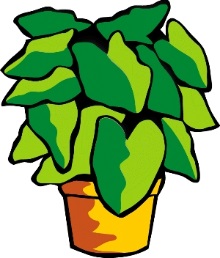 C. What is the control group 				D. What is the experimental group in this experiment? 						 in this experiment?  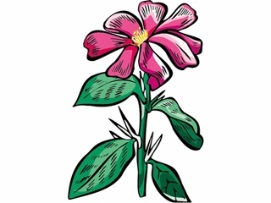 E.	What variables must be kept constant in this experiment (control variables)?  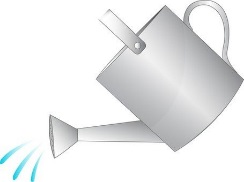 All plants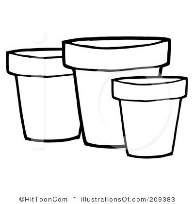 All plants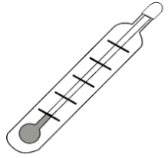 All plants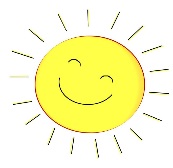 All plantsF.	What variable is being changed in this experiment (independent variable)?   G.	After one month of measuring the orchids (dependent variable), the following data is obtained:Group 1 (Control Group):  Grew to an average height of 15 cm.Group 2 (Weak concentration):  Grew to an average height of 35 cm.Group 3 (Medium concentration):  Grew to an average height of 28 cm.Group 4 (High concentration):  Grew to an average height of 10 cm.Is your hypothesis supported or disproved by these results?  What is your conclusion based on these results?  